    							        " استمارة رقم 3 تعيينات" 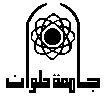 							           عدد المرفقات :       كلية الحاسبات والمعلوماتمذكرة بشأن تعيين أستاذ مساعد بقسم                                  بالكليةمن بين المدرسين بالكليةطبقاً للمواد 69/70 من القانون رقم 49 لسنة 1972* اسم المرشح: * تاريخ  ومحل الميلاد :		مركز :		محافظة: * عنوان الإقامة :		رقم التليفون:  * الدرجات العلمية الحاصل عليها 			      تاريخ الحصول عليها 	   الجامعة أو الدولة المانحة -  بكالوريوس :	 -  ماجستير :  - دكتوراه :  * تاريخ تعيين المرشح في الوظائف السابقة :  * المدة التى قضاها فى الوظيفة السابقة* عدد مرات التقدم لشغل الوظيفة: * الاعارات والمهام العلمية السابقة: * تاريخ التقدم بالانتاج العلمي للكلية: /       /  تاريخ إحالة الإنتاج العلمي للجنة: 	* رأى اللجنة العلمية: أوصت اللجنة بالترقية لدرجة أستاذ مساعد فى	بتاريخ   * رأى مجلس القسم :  وافق مجلس القسم رقم     بجلسته بتاريخ  رأى مجلس الكلية : وافق مجلس الكلية رقم        بجلسته بتاريخ 		   رئيس القسم 			عميد الكلية للعرض على السيد الأستاذ الدكتور / رئيس الجامعة 	برجاء التفضل بالموافقة على عرض موضوع تعيين السيد الدكتور / فى وظيفة أستاذ مساعد بقسم  بكلية الحاسبات والمعلومات على مجلس الجامعة   أوافق 						        أمين عام الجامعة مجلس الجامعة رئيس الجامعة(أ.د. ياسر صقر )بيان بأوجة الأنشطة العلمية والاجتماعية التى نصت عليهاالمادتين 69/70 من قانون تنظيم الجامعات لترقية أعضاء هيئة التدريساسم العضو: دعاء سعد حسن الزنفليالوظيفة الحالية : مدرس القسم أو الشعبة: قسم نظم المعلوماتالالتزام بحضور الجدول الاسبوعىالاشتراك فى لجان الامتحانات المشاركة في أعمال كنترول الفرقة التالثة خلال الفترة من 2004 و حتي 2006  المشاركة في أعمال كنترول الدراسات العليا خلال الفترة من 2006 و حتى 2008.الريادات العلمية للفرق الدراسية:  الريادات للاتحادات الطلابية والأسر الطلابية: الإشراف على الرسائل العلمية وتواريخها:أعمال أخرى: أمانة مجلس قسم نظم المعلومات خلال الفترة من 2004 و حتى 2005.المشاركة في تأسيس مركز ICDL بالكلية عام  2005 و ذلك بتجهيز أحد معامل الكلية للإعتماد من قبل منظمة اليونسكو كأحد معامل للتدريب و اجراء الإختبارات.إدارته مركز ICDL بالكلية حتى عام 2006.إدارة وحدة الجودة بالكلية عام 2006 حتى عام 2008 المشاركة فى تطوير اللائحة الداخلية للكلية.المشاركة في توصيف المقررات الدراسة الأتية للمرحلة الجامعية الأولى:نظم قواعد البيانات Database Systemsمقدمة نظم المعلومات Introduction to Information Systemsإدارة و اقتصاديات المؤسسات  Management and Organizations' Financeالمشاركة في توصيف المقررات الدراسة الأتية لمرحلة الدراسات العليا  في برنامج دبلوم المعلوماتية الطبية:نظم قواعد البيانات Database Systemsتحليل و تصميم النظم System analysis and design  المشاركة في مشروعات التطوير الآتية: المشاركة في مشروع "بناء نموذج لضمان الجودة في بعض الجامعات المصرية  CM-M024A04-2005"  و هو مشروع ممول من الإتحاد الأوربي  (TEMPUS) حيث شاركت في ورشتي عمل للتعرف على نظم الجودة في جامعتي فاكسجو بالسويد و جامعة بولتون بالمملكة المتحدة  و ذلك خلال الفترة من 20-24/4/2005.المشاركة في مشروع "انشاء آليات ضمان الجودة في جامعة حلون- B-131-KO" و هو مشــروع ممــول من صندوق مشــروع  تطويـــر التعليم العالي و ذلك خــلال الفتــرة مـــن 11-15/4/2005 .المشاركة في مشروع "استحداث برنامج للماجستير في المعلوماتية الطبية  بالكلية -          JEP-31053-2003".  و هو مشروع ممول من الإتحاد الأوربي  (TEMPUS) و ذلك عام 2006/2008 . حيث شاركت كالآتي:حضور دورة تدريبية بمعهد FORTH للأبحاث باليونان عام 2006.المشاركة في إعداد ورشة عمل لدراسة الآفاق البحثية في مجال المعلوماتية الطبية و امكانية البحث المشترك  و قد شارك في ورشة العمل خمسة عشر طالباً من برنامجي دبلومة و ماجستير المعلوماتية الطبية و كذلك عدد من أعضاء هيئة التدريس بجامعة حلوان. و قد تمم عقد الدورة باليونان خلال الفترة من 15/8/2008 و حتى 30/8/2008.قرار مجلس القسم واعتماد البيانات وتاريخه				توقيع رئيس القسم			مجلس للقسم 		قرار مجلس الكلية واعتماد البيانات وتاريخه			      توقيع رئيس مجلس الكلية مجلس      بتاريخ رئيس قسم.........				            عميد الكلية أ.د.			          		  أ.د. محمد عبدالفتاح بلالاسم الطالبالمرحلةتاريخ التسجيلتاريخ منح الدرجةموضوع البحث1شيرين عوض مرزوقالماجستير29/12/200426/11/2006Association Rules Discovery in Database Using Associative Memories.التنقيب عن قواعد الإرتباط المعتمدة على الزمن في قواعد بيانات المعاملات2رشا محمد بدريالماجستير21/5/200527/1/2008Quality of Service in Distributed Query Processing.جودة الخدمة في معالجة الإستعلام الموزع3محمد ابراهيم الدسوقيالماجستير29/12/200429/6/2008An Educational Tool for Enhancing Teaching of Relational Algebra and Relational Calculus in  Database Courses.تطوير أداة تعليمية لتحسين عملية تدريس جبر وتفاضل العلاقات فى مناهج قواعد البيانات4نرمين عبد الحكيم عثمانالماجستير27/6/20075/9/2010Improving Continuous Query Quality in Data Streams Management Systems.تحسين جودة الإستفسارات المستمرة5ليلى محمد عبد الحميدالماجستير27/6/20073/1/2011A New Technique for Handling Past Data Streams.تقنية جديدة للتعامل مع البيانات المتدفقة السابقة6شيماء صلاح عباسالماجستير26/9/20073/1/2011Testing Databases Using Reverse Query Processing (RQP)اختبار قواعد البيانات باستخدام معالجة الاستفسار العكسيةدراسة مقارنة7ايمان محمد يونس حجاجالماجستير8/4/2008A Proposed Approach for Web Usage Mining.    اتجاه مقترح للتنقيب في استخدام الشبكة العنكبوتية 8غادة عبد السميع محمدالماجستير25/2/2009لم تمنح بعدEvaluation and Gap Analysis of Electronic Health Records in Egyptتقييم و تحليل الفجوات للسجلات الصحية الإلكترونية بمصر9أحمد السيد محمود يعقوبالماجستير21/3/2012لم تمنح بعدEnhancing Semantic Keyword Search over RDB using Ontologyتحسين نظم البحث بكليمات المفاتيح في قواعد البيانات العلاقية 10رشا محمد بدري سيدالدكتوراه28/9/2011لم تمنح بعدBilingual Text Summarizationتلخيص النصوص ثنائية اللغة11نرمين عبد الحكيم عثمانالدكتوراه19/2/2012لم تمنح بعدManaging Uncertainty in Databasesدراسة عدم التأكد في قواعد البيانات12ليلى محمد عبد الحميدالدكتوراهلم تمنح بعدAnalyzing and Summarizing Online Opinions and Reviews Using Sentiment Analysisتحليل وتلخيص الآراء و التعليقات على الشبكة العنكبوتيه عن طريق تحليل المشاعر